7.1.2 - The Institution has facilities for alternate sources of energy and energy conservation measures  Solar energy            Biogas plantWheeling to the Grid  Sensor-based energy conservationUse of LED bulbs/ power efficient equipment 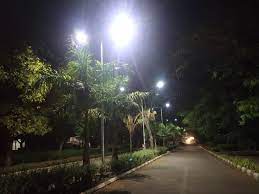 